Муниципальное казенное учреждение города Коврова Владимирской области «Город» в целях анализа рынка и получения информации о рыночных ценах товаров, работ, услуг просит сообщить стоимость поставки запчастей для спецтехники согласно спецификации.Спецификация.Обязательные условия выполнения заказа:Сроки поставки: с момента заключения контракта до 31.01.2019 г.Условия оплаты: Форма оплаты - безналичный расчет. Без предоплаты. Оплата производится за фактически оказанные услуги.Порядок оплаты: Оплата товара производится в течение 15 дней с момента приемки товара, подписания товарной накладной, получения счета (счета-фактуры).Валюта, используемая для формирования цены контракта и расчетов с Исполнителем- Российский рубль.Адрес направления ценового предложения:эл. почта mku-gorod-kovrov@yandex.ruфакс 8(49232)35584ул. Фурманова, д. 33 пом. 1а каб. 9Контактное лицо: Дорофеева Марина Викторовна 8(49232)3-55-84Сроки предоставления ценовой информации: Заказчик просит предоставить ценовую информацию по объекту закупки до 15.01.2019г. включительно.И.о.директора учреждения				                         	В.Н.Ягнюк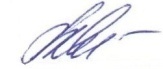 Муниципальноеказенное учреждениегородаКовроваВладимирской области«Город»Фурманова ул., д.33, пом. 1аг.Ковров Владимирской области, 601901тел. (49232) 3-47-24,факс (49232) 3-55-84mku-gorod-kovrov@yandex.ruОКПО 37474738, ОГРН 1113332008041 ИНН/КПП 3305713812/330501001_____10.01.2019г.___ №___  _16  ______На № ______________ от ______________Руководителю№ п/пНаименование товараЕд. изм.Кол-во1.Диск полипропиленовый беспроставочный 120х550шт.1000